【家园共育】“如何表扬与批评孩子”——金溪县保育院开展家庭教育讲座抚州市金溪县保育院 2023-11-27 14:19 发表于江西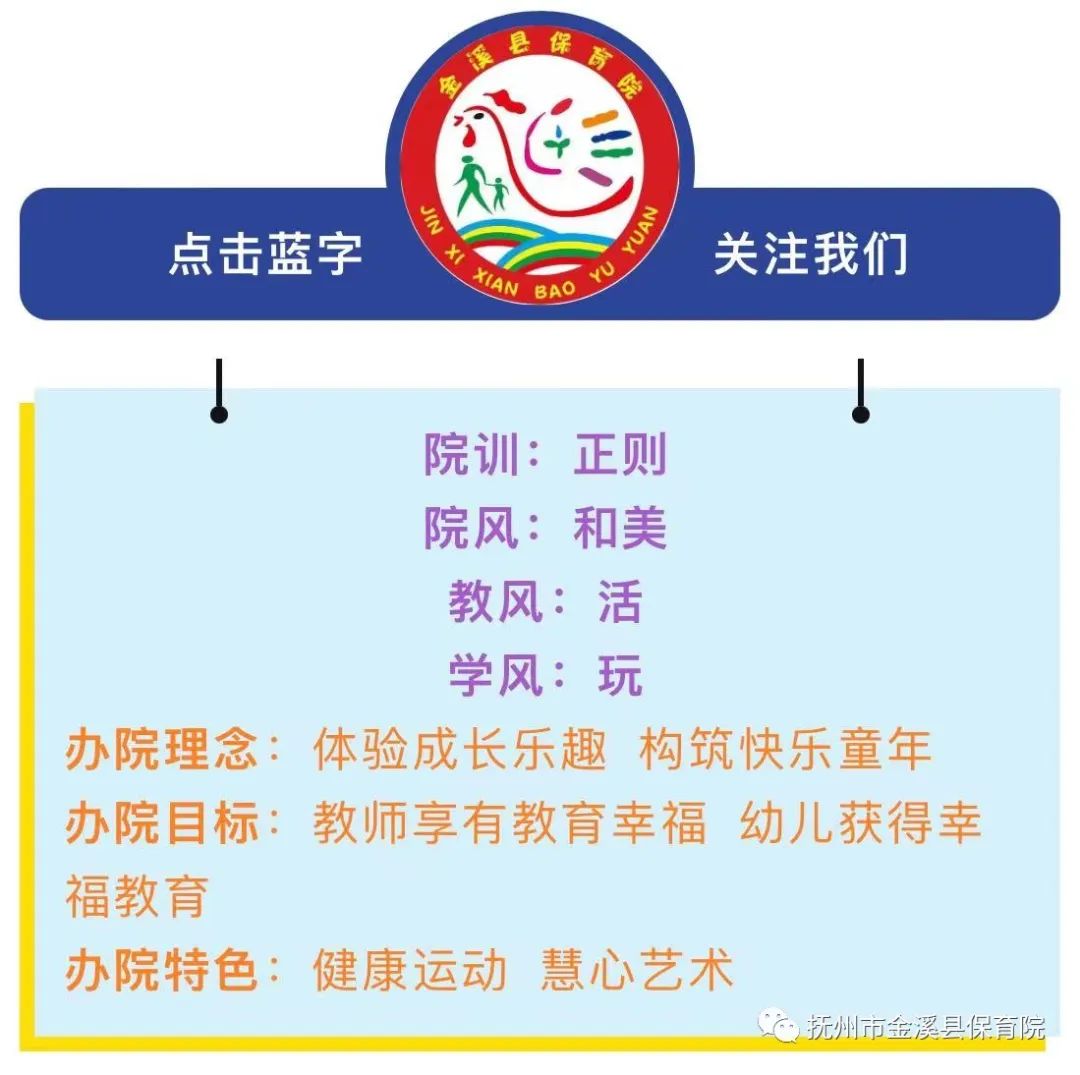 每一个孩子都是一颗花的种子，只是花期不同；有的花，一开始就会很灿烂的绽放，有的花，需要耐心的等候。孩子的成长和教育，犹如一车两轮，需要家园携手同行，只有同心同向运转，才能助力孩子的健康快乐成长。“家庭教育是人生的第一堂课，父母是孩子的第一任老师”。为了进一步加强保育院与家长的联系，提升家庭教育指导能力，帮助家长树立正确的育儿观，搭建起家园共育的桥梁，达到家园携手共育的目标。金溪县保育院在2023年11月23日下午开展了家庭教育专题讲座。讲师简介：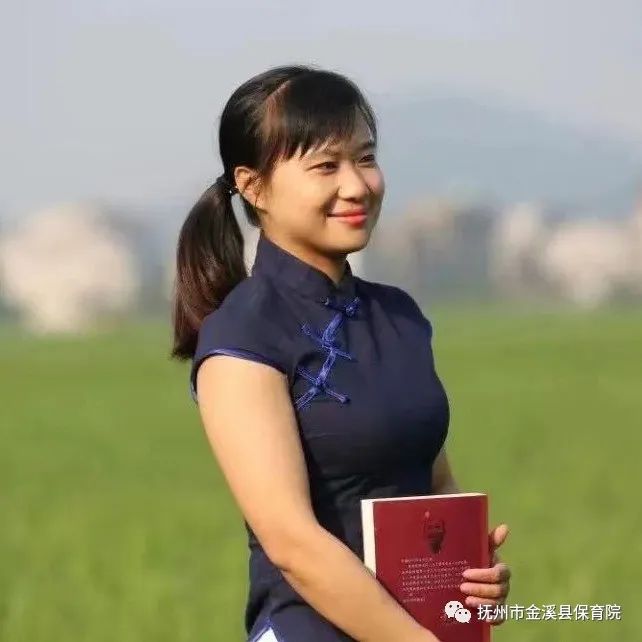 黄蕾国家三级心理咨询师抚州市家庭教育讲师团成员获江西省小学英语优质课一等奖。喜欢记录与孩子在一起的点滴，写下亲子教育随笔二十万余字。一、精心准备 如约而至每一份温暖的教育都是从相遇开始，当一笔一画的名字填满签到表的空白，当陆续到来的家长坐满功能室里的空座。一场关乎爱，关乎成长，关乎教育的序幕，在轻松愉快的氛围中徐徐拉开......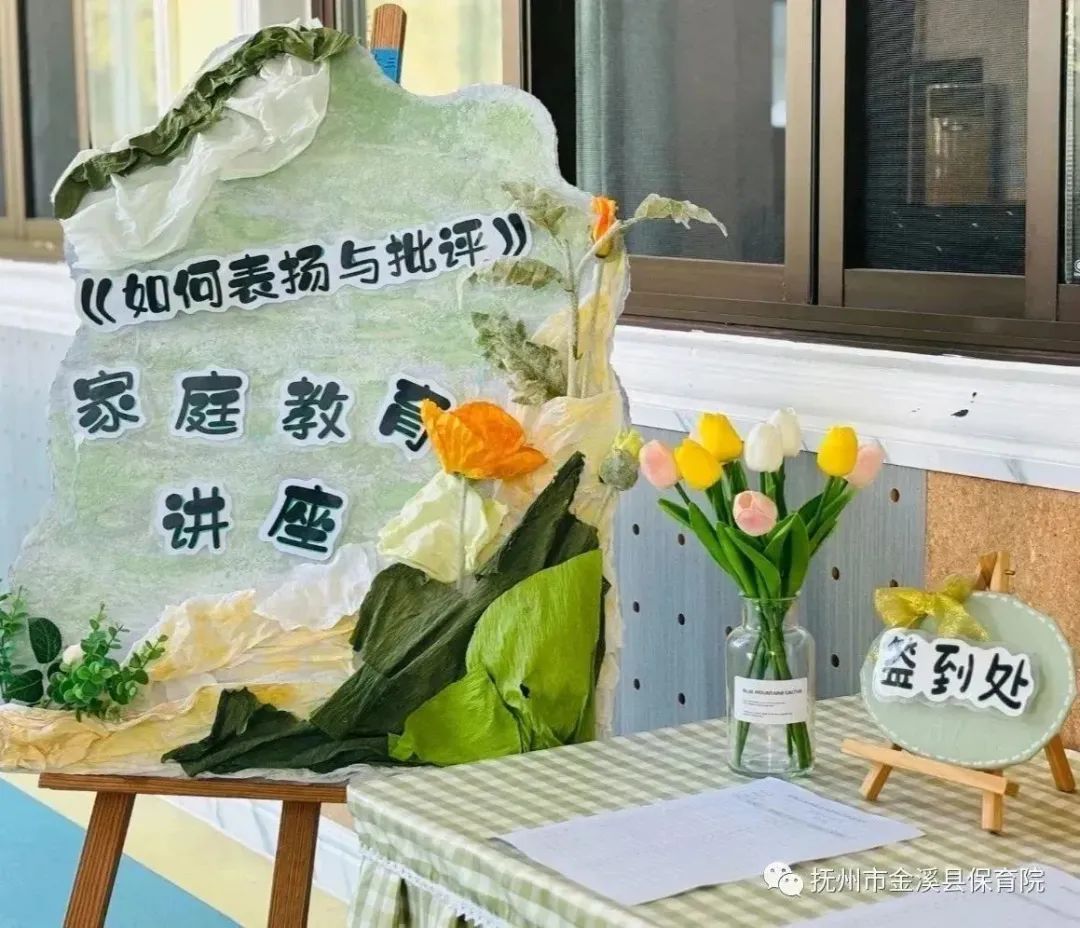 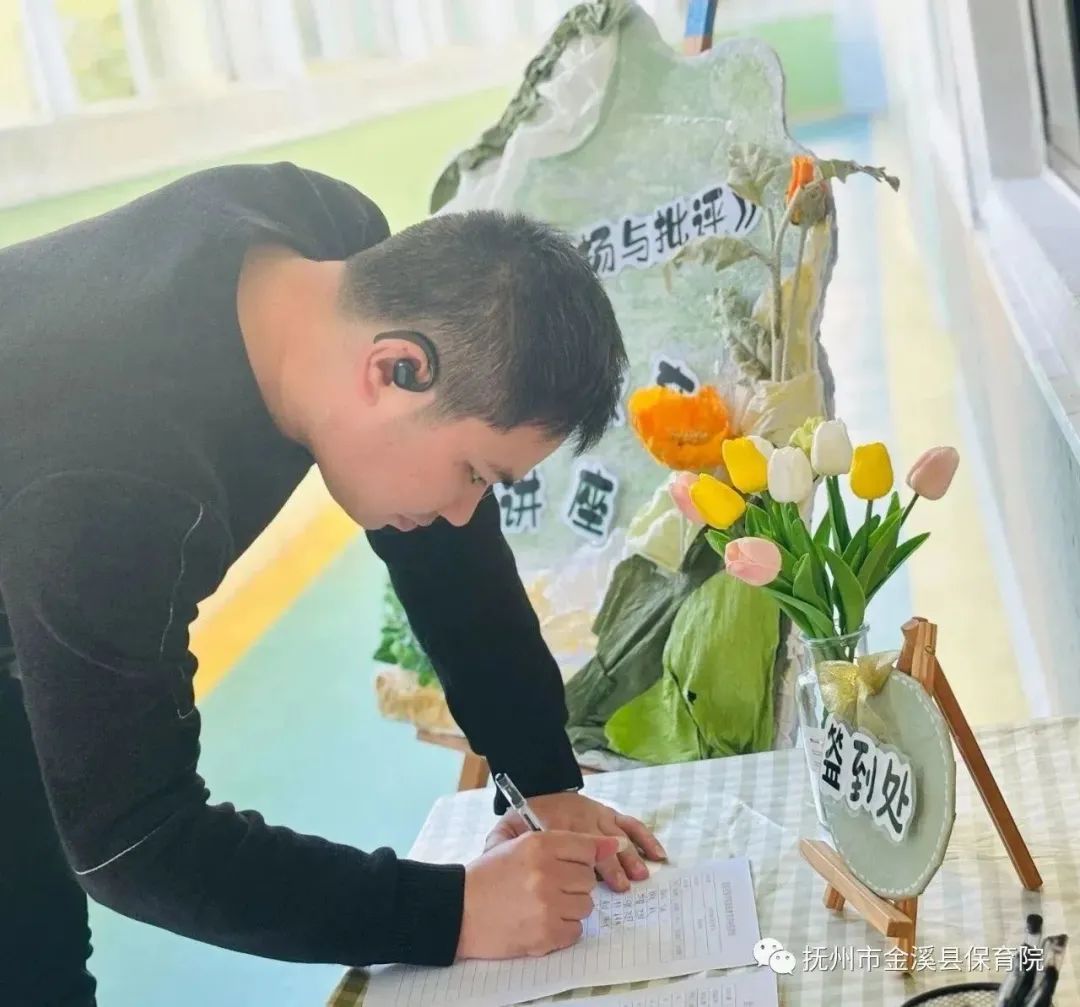 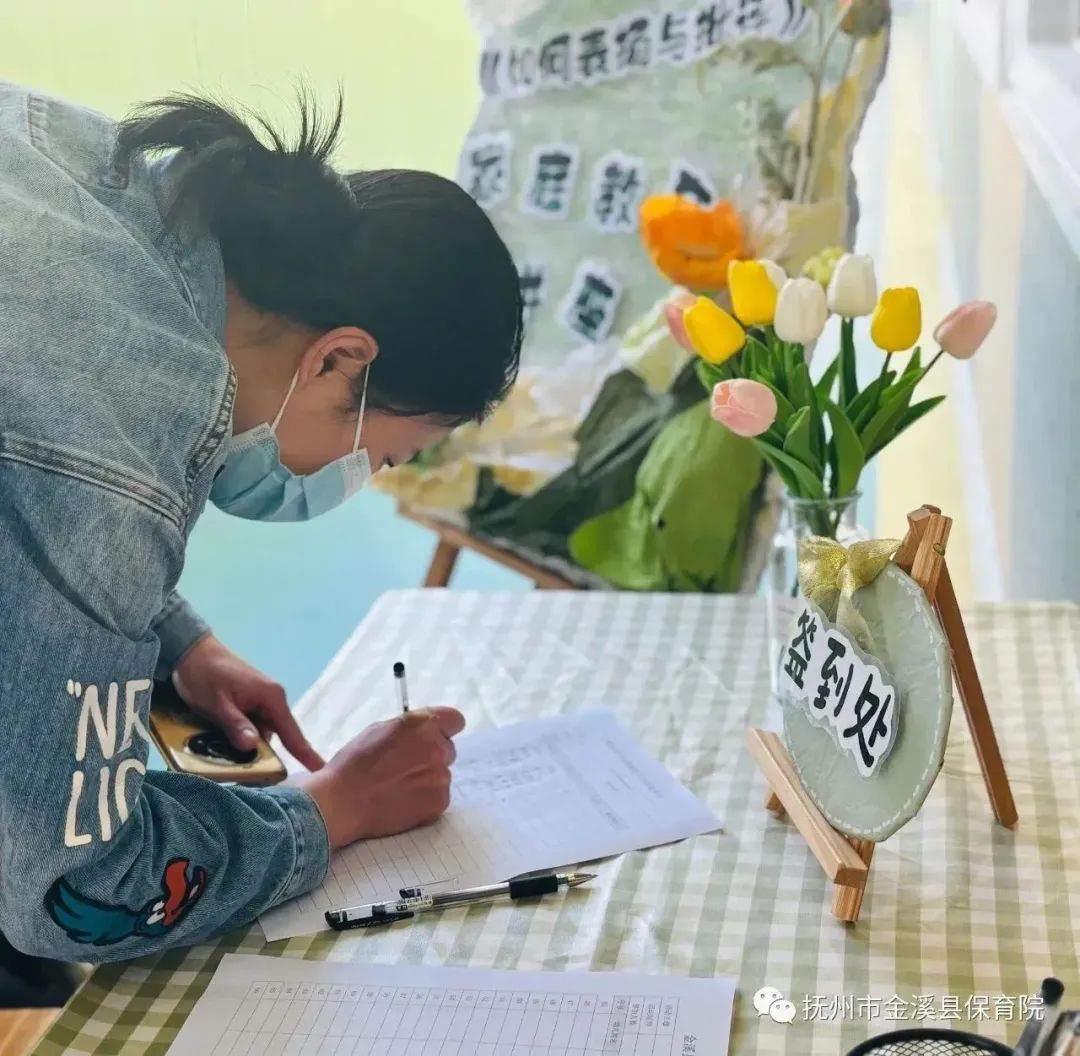 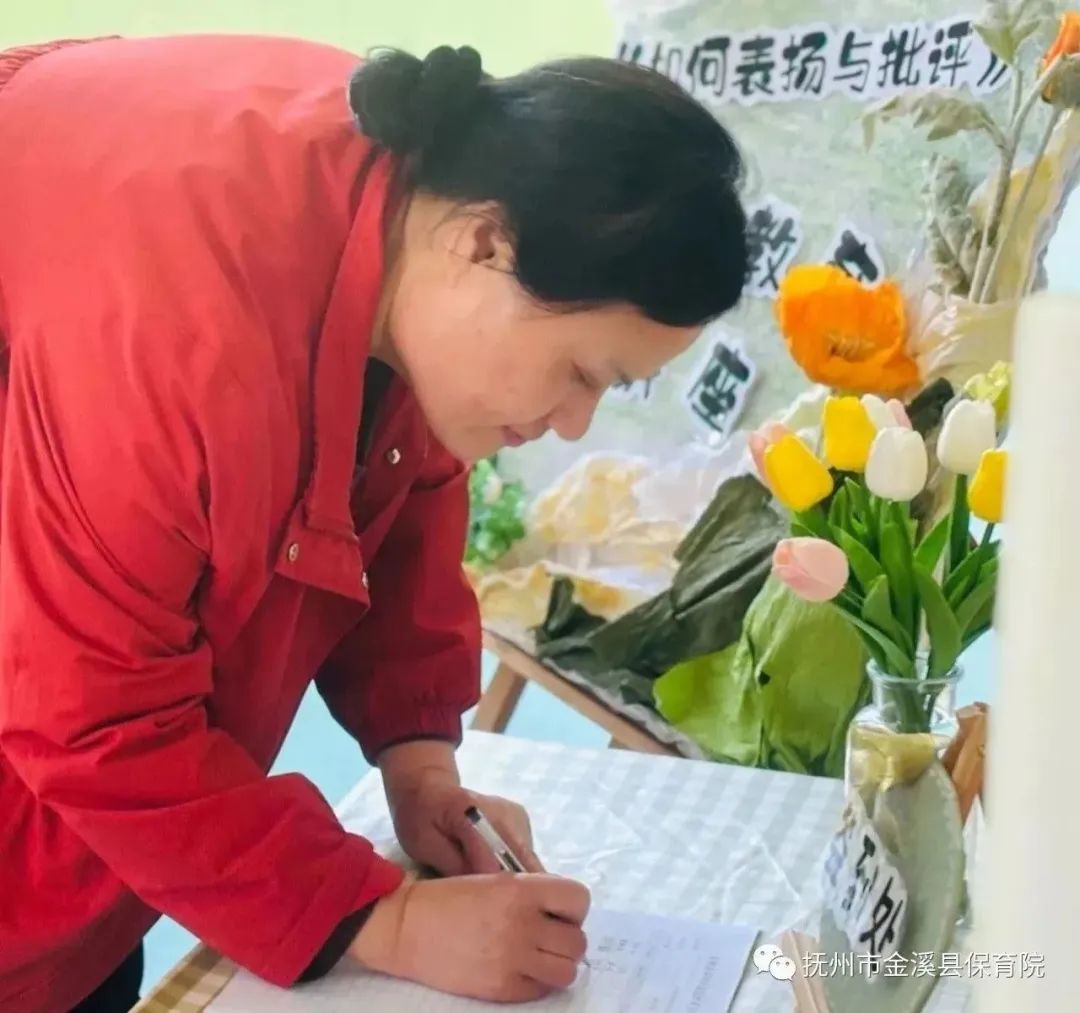 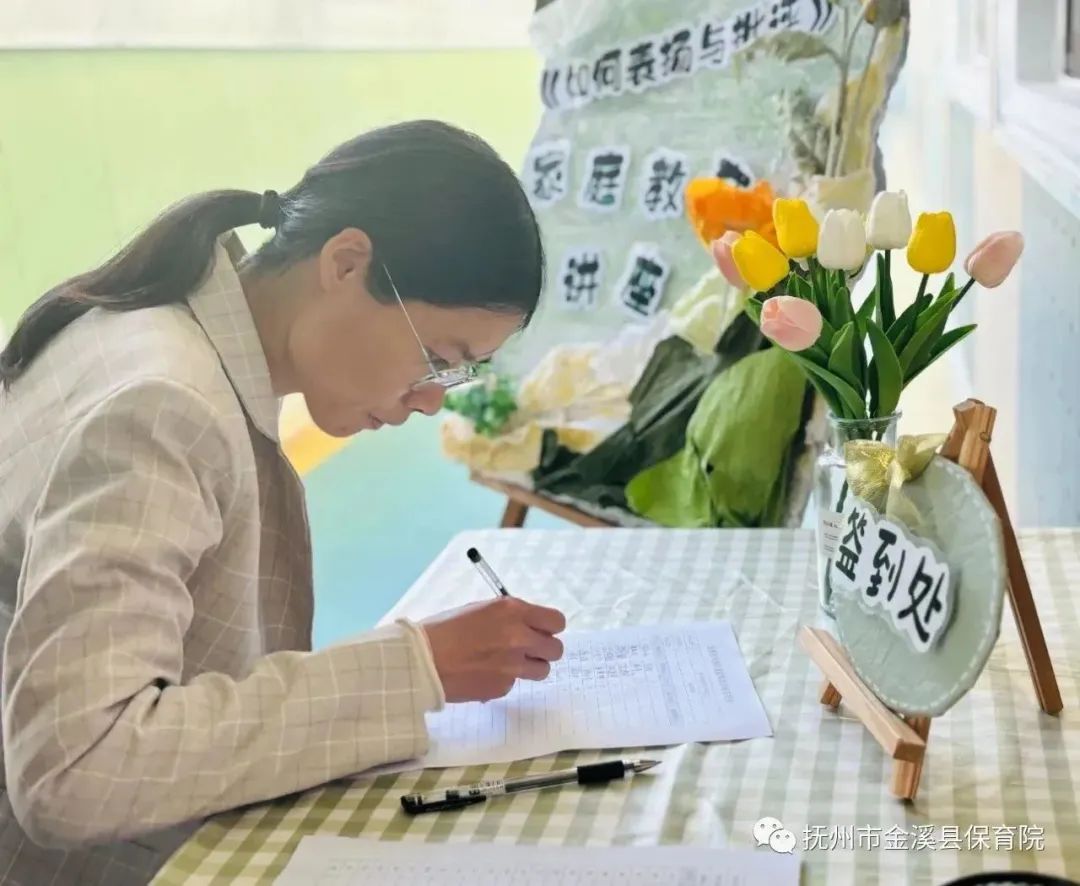 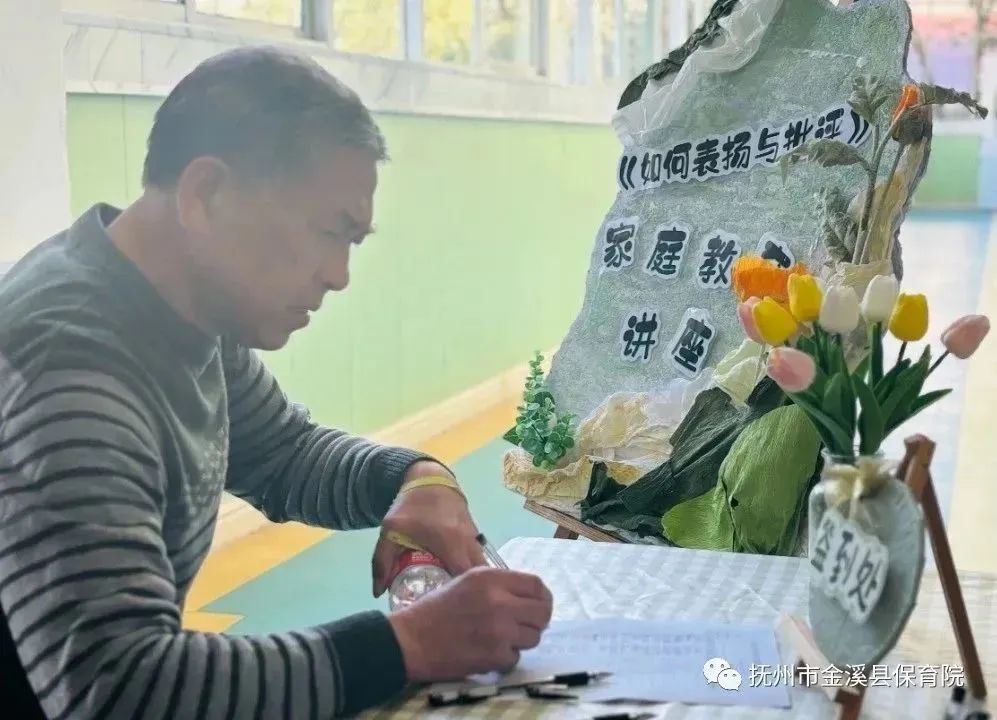 二、游戏互动，快乐开场一首欢快的《金龙拍拍操》带动了今天的讲座氛围，让大家迅速以轻松愉快的状态进入到讲座学习中。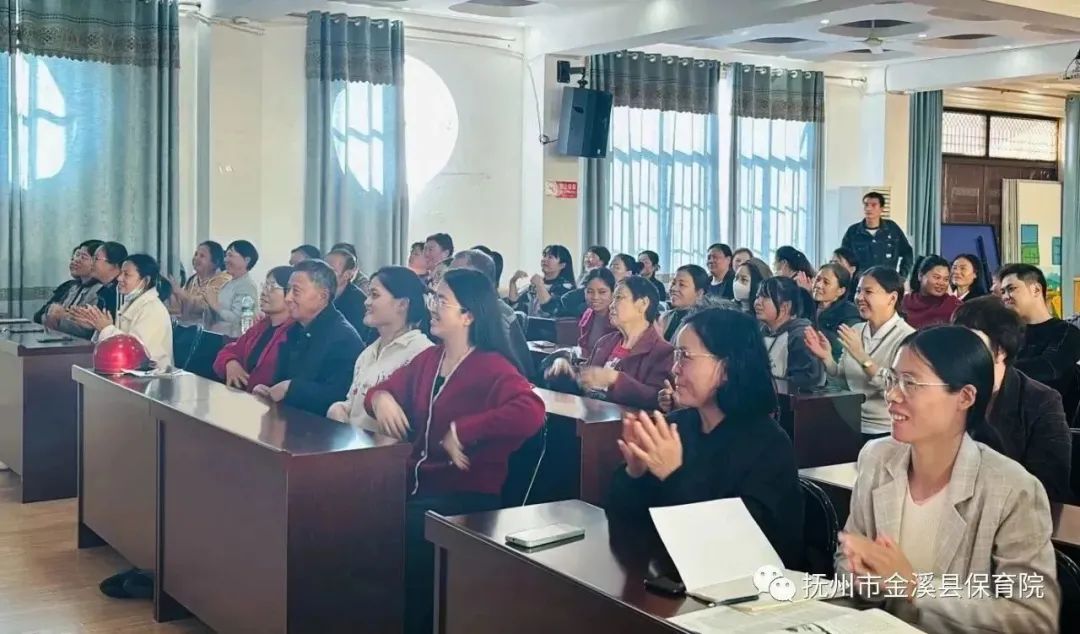 三、互动学习，家园携手      讲座的第一部分是家长语言的力量。黄蕾老师指出，家长的一句话能毁了孩子 ，也能成就孩子的一生。背后到底有怎样的底层逻辑呢？家长们跟随讲师学习心理小定律“镜中我效应 ”，去相信，相信的力量。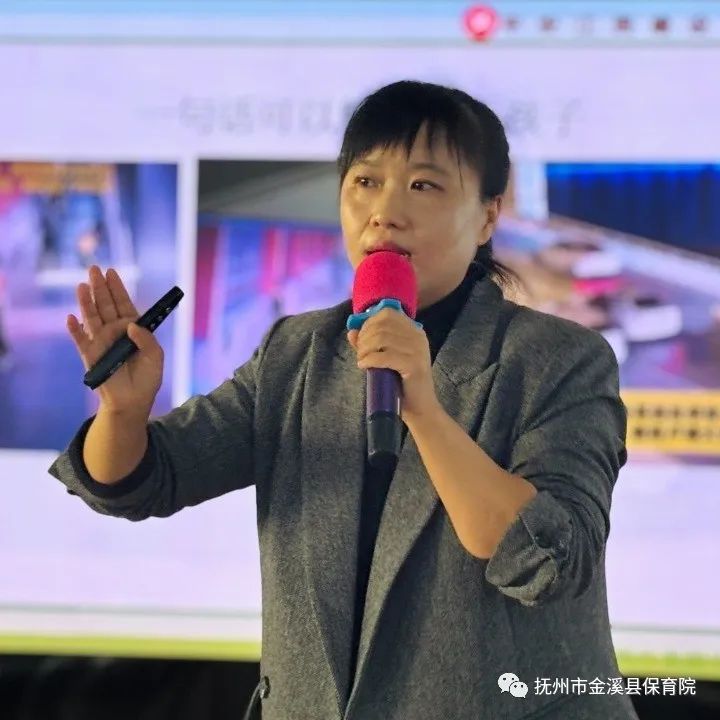 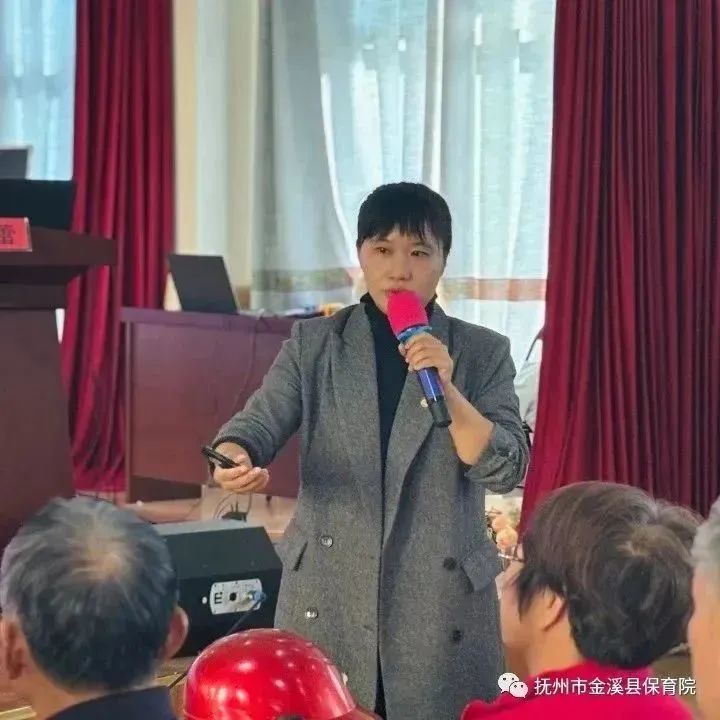     讲座的第二部分是关于如何批评才有效。黄蕾老师通过用“一个效应”、“三条底线”、“五项注意”“一个通用公式”通俗易懂的举例方式来引起家长的共鸣和理解。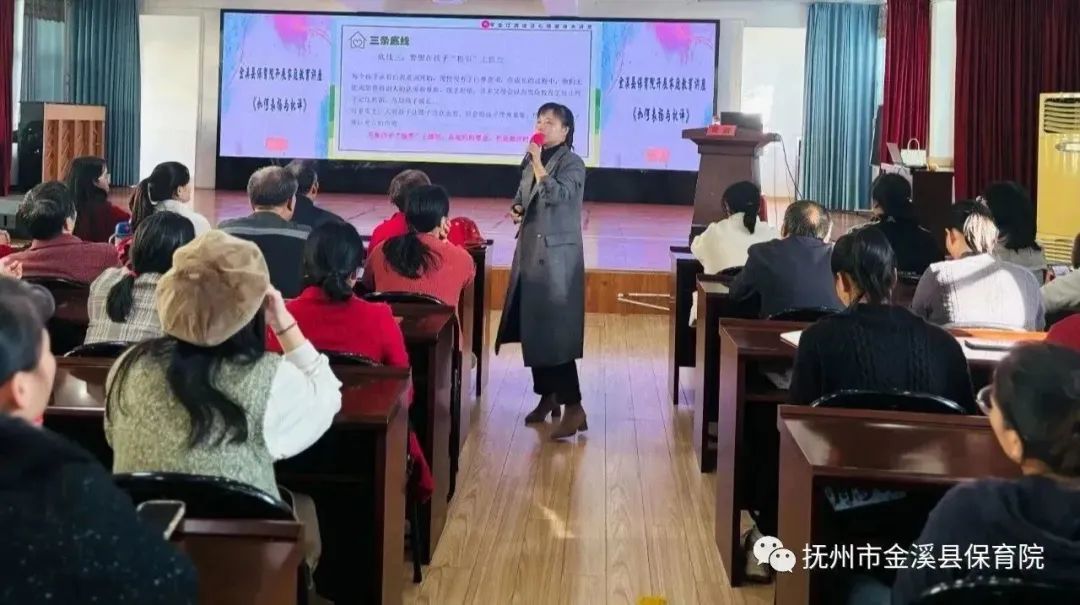 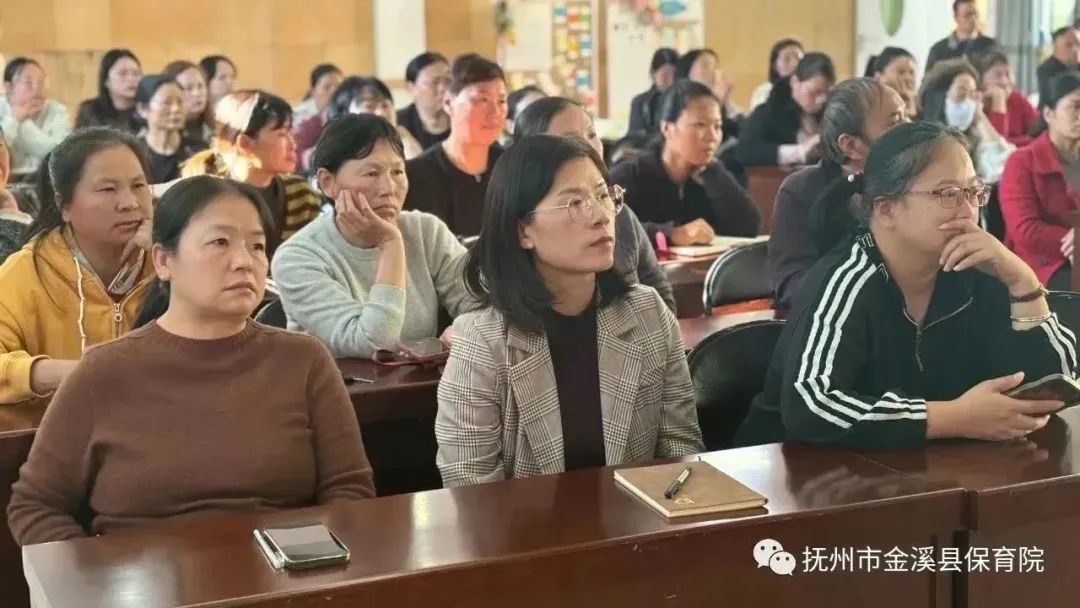       讲座的第三部分是关于如何表扬恰到好处。真诚地欣赏孩子是表扬的首要前提。黄老师强调了表扬的具体性，即表扬时应该指明具体的行为或成就，而不仅仅是泛泛地夸奖。此外，表扬孩子时要抓住事情本身，而不是直接表扬孩子的先天优势。适度是表扬的另一个重要原则，不能过于频繁或过于夸大，否则可能会导致孩子过分依赖表扬。循序渐进也是表扬的关键，要根据孩子的发展阶段和能力，逐步提高表扬的要求和难度。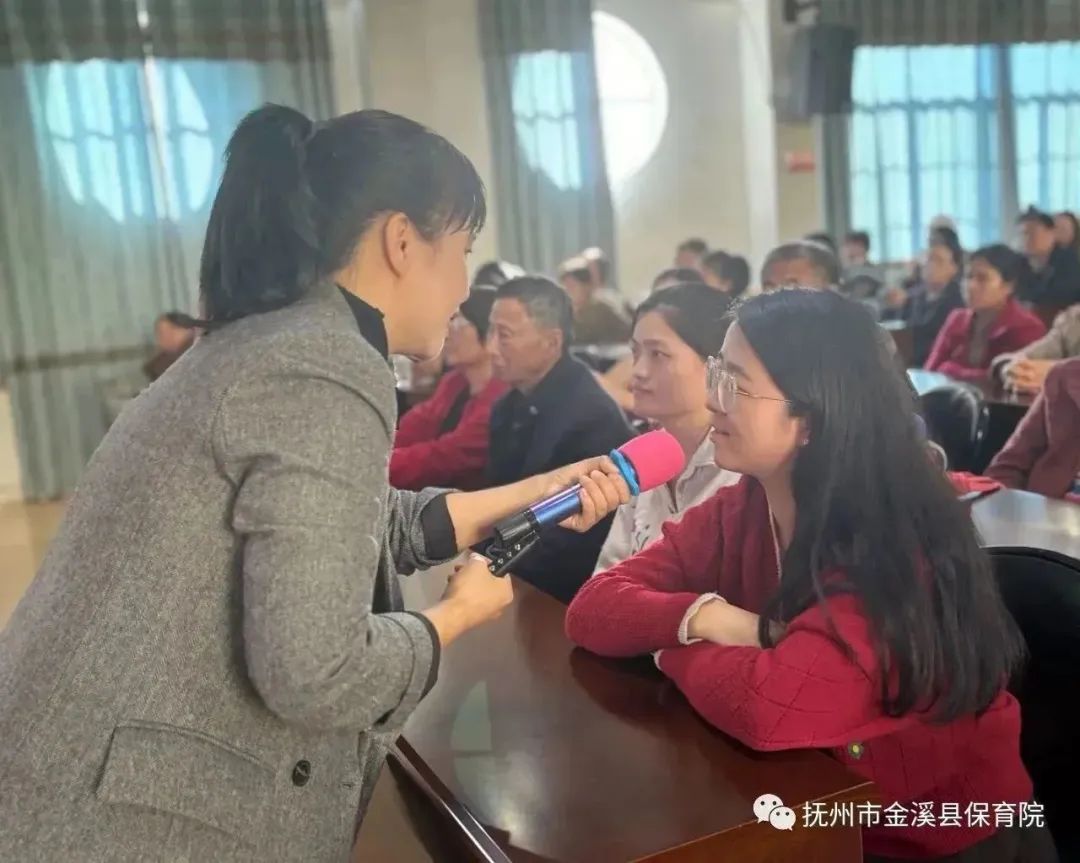 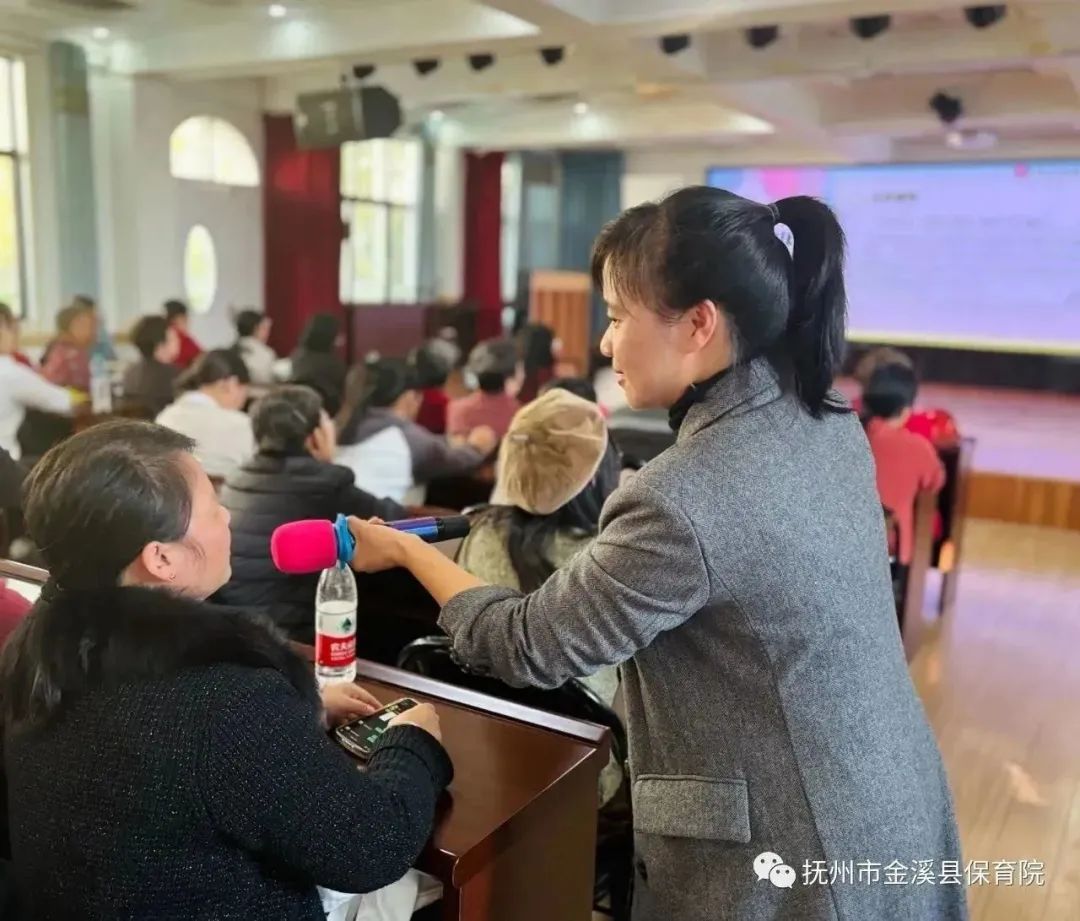    会中家长们认真聆听，专注记录，积极与讲师互动，能结合自己日常中和孩子产生表扬与批评的问题展开交流。会后还主动上前和黄老师咨询，体现了保育院家长对家庭教育的重视。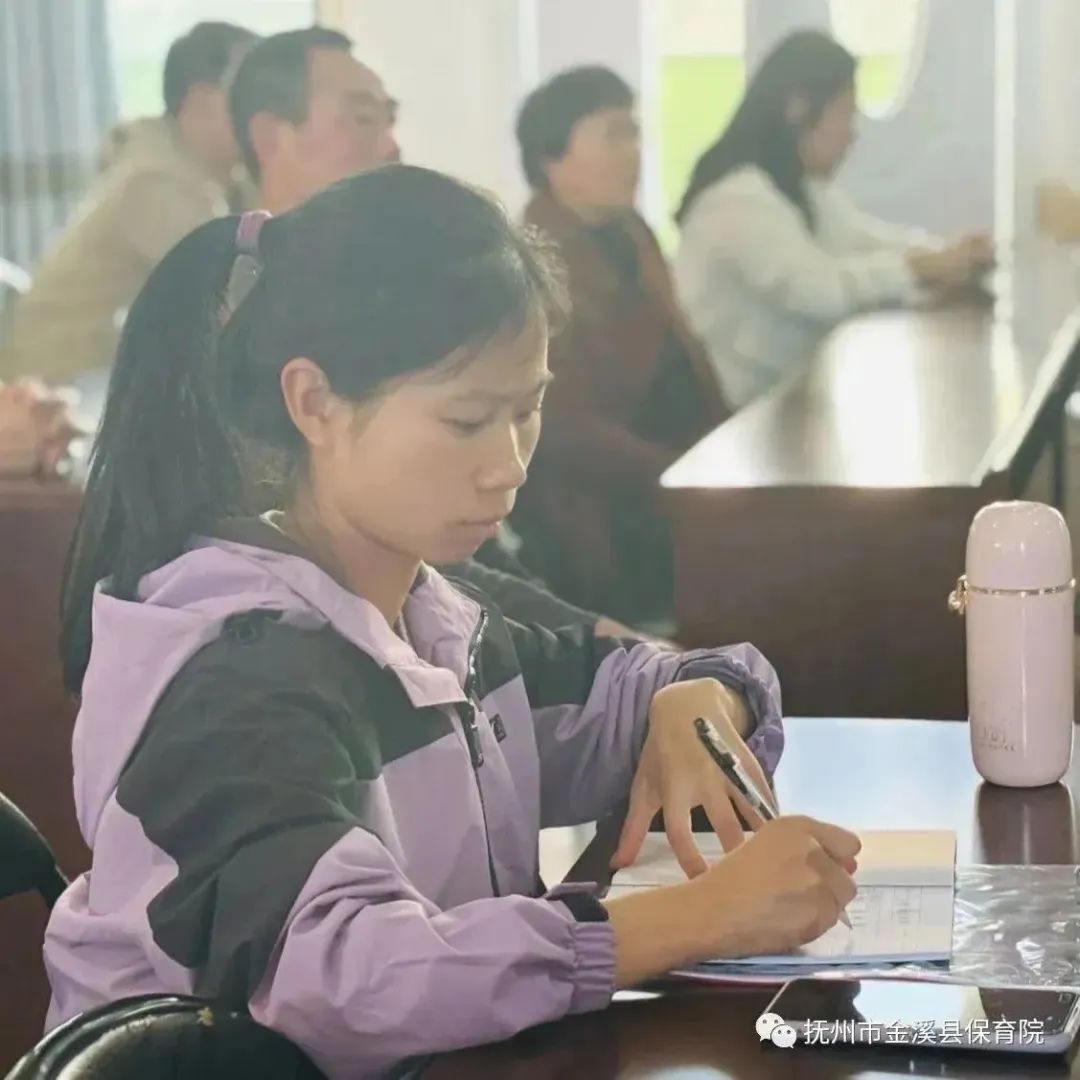 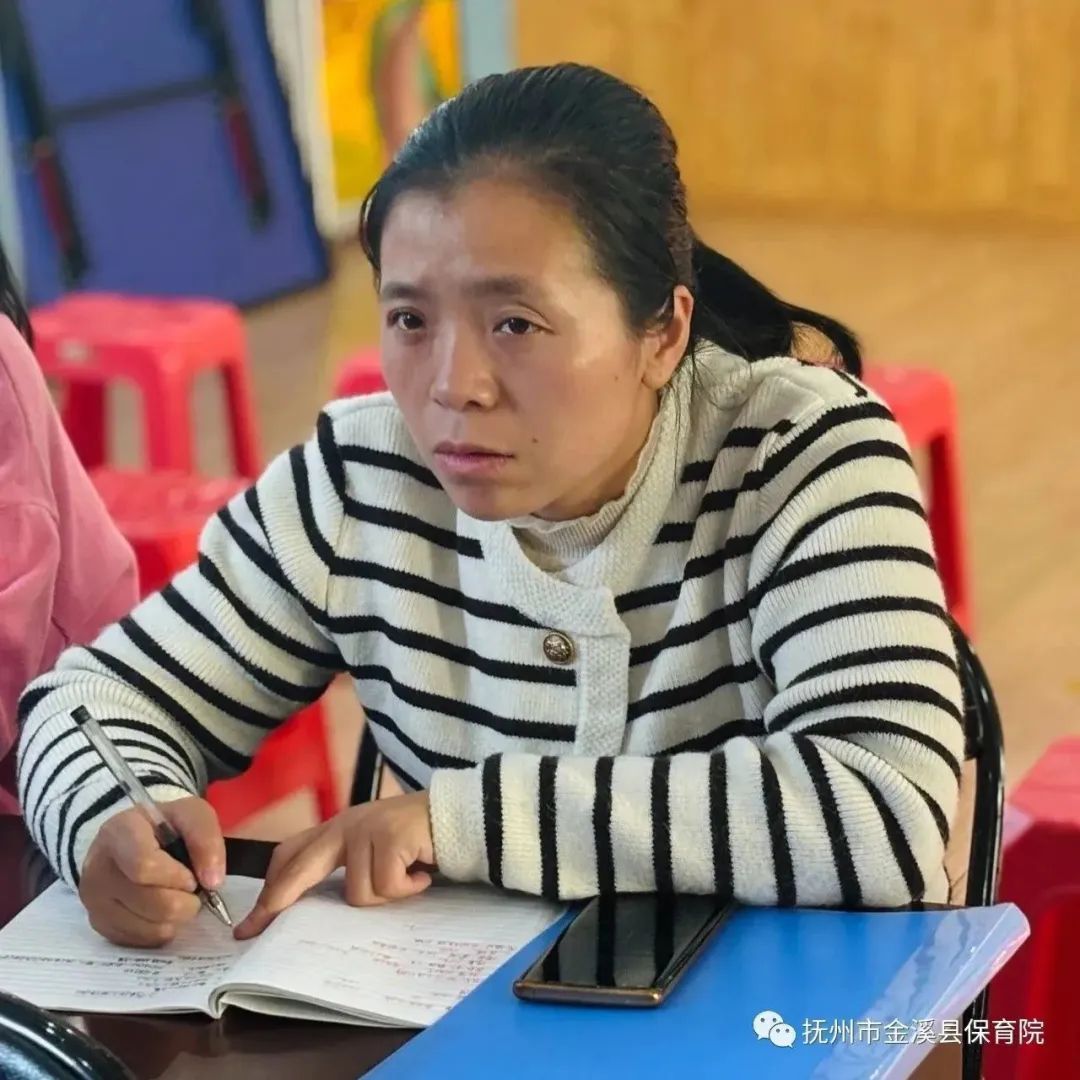 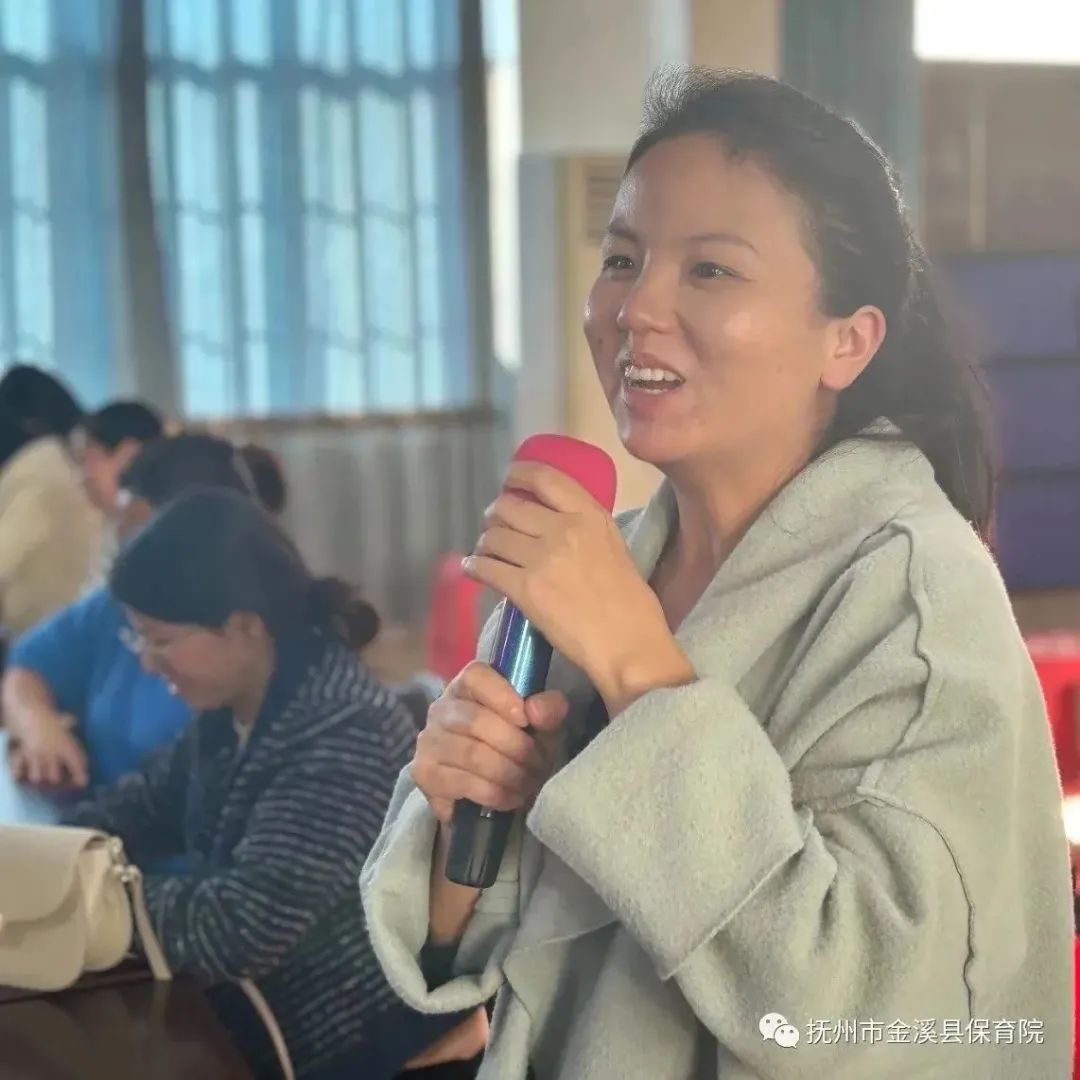 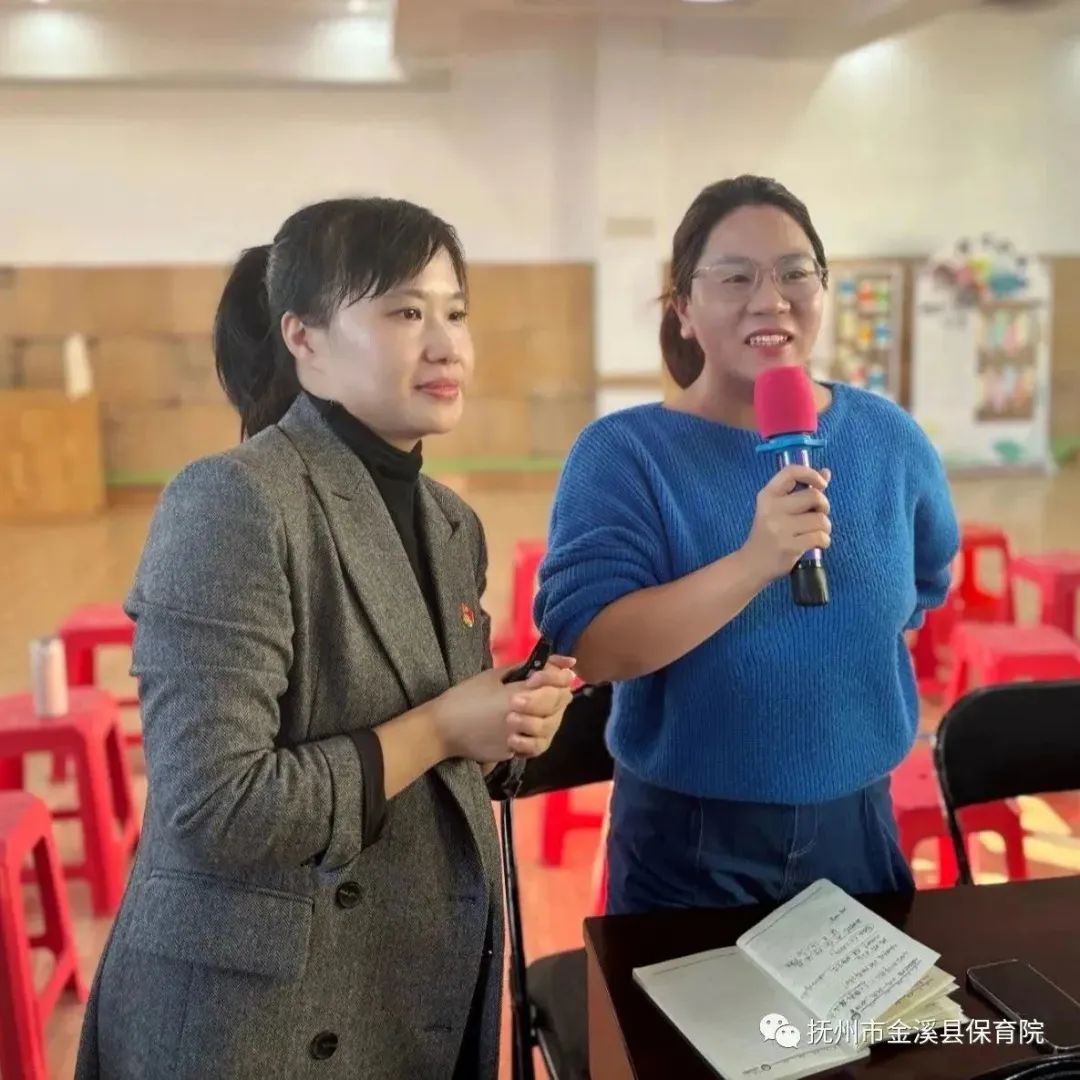    这场讲座给家长们提供了很多实用的指导和建议，使家长能更好地与孩子进行表扬和批评。通过理解表扬与批评的艺术，家长们可以培养孩子的积极态度和健康发展，为他们的成长提供良好的心理支持。教育是一场幸福的遇见，亦是一场爱与责任的邂逅。最美的声音，是家园同频的回响；最好的教育，是家园共育的互动。让我们继续携手共进，守护孩子们的成长！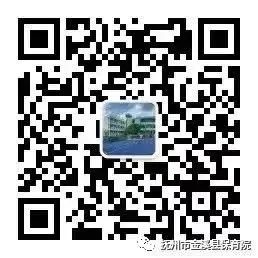 编辑：黎 丹校对：汤 文初审：余贞萍终审：饶 萍